.Note: A great floor split for the dance AMAME c. by  R M HickieStarts on Vocals.(1-8) SIDE TOGETHER, SHUFFLE FWD,SIDE, CLOSE, STEP, TOUCH(Rumba box with shuffle forward and drag back)(9-16) REPEAT STEPS: 1 THRU 8(17-24) ROCK, RECOVER, SHUFFLE FORWARD, ¼ PIVOT, ¼ PIVOT(24-32) JAZZ BOX WITH A TOUCH, STEP, TOUCH, STEP, TOUCHREPEAT AND ENJOYAmame Un Poquito (Love Me a Little)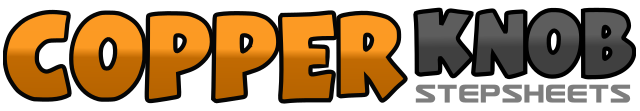 .......Count:32Wall:2Level:Beginner.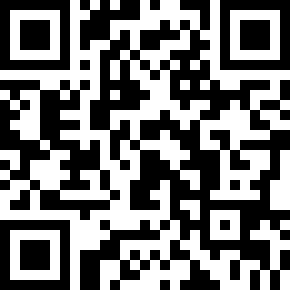 Choreographer:Forty Arroyo (USA) - January 2009Forty Arroyo (USA) - January 2009Forty Arroyo (USA) - January 2009Forty Arroyo (USA) - January 2009Forty Arroyo (USA) - January 2009.Music:Amame - Belle PerezAmame - Belle PerezAmame - Belle PerezAmame - Belle PerezAmame - Belle Perez........1,2Step Left to side, Close R to L (step R next to L)3&4Shuffle forward LRL: Step L forward, Step R next to L, Step L forward5,6Step R to side, Close L to R (step L next to R),7,8Big step back on R, Drag and touch L next to R1,2Rock back on L, Recover on R3&4Shuffle forward LRL: Step L forward, Step R next to L, Step L forward5,6Step forward on R, Pivot ¼ to left,7,8Repeat steps 5-6 (1/4 turn pivot to left)1-4Cross R over L, Step L slightly back, Step R to side, Touch L next to R5-8Step L to side, Touch R next to L, Step R to side, Touch L next to R